Vision of Hope Resource Centre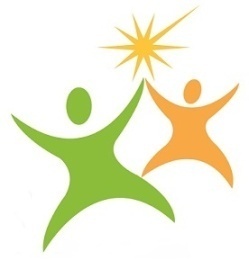 8 Lanebrook  Drive , Brampton, ON  |  L6P 2H4www.vohrc.com   |   visionofhoperc@gmail.com   |   905.794.5955FESTIVAL OF LIGHTS CHILDREN’S CARNIVAL APPLICATION 2019Date:______________  Family surname ____________________Parent’s first name _______________(m/f) ) (mother, father, caregiver, friend, other)______________________explainEmail_______________________Phone___________________________________2nd Parent. Surname___________________ first name______________________ (m/f)  (mother, father, caregiver, friend, other)________________________explain Email_______________________Phone___________________________________Address______________________________ city_____________________Postal code_______________________Referred by an agency {yes/no} Agency name:________________________referal worker ___________________________Your age group: (16-24) (25-30) (31-40)(41-51)(52-65)- Cultural Background (Hispanic) (South Asian) (Caucasian)(Bi-racial) (Black) (European)(other) ___________ List children 12 and under onlyIn order to provide a suitable toy for your child, please indicate if there are any special circumstances or things we need to know about your child? [yes/no]Name_________________ (Details)__________________________________________Food allergies or food restrictions? [yes/no]____________________________________No. of people attending this event________ Do you want us to contact you for future events (yes/no)NAMEAGEGENDER